Objetivo do RequerimentoEsclarecimentosMinistério da Educação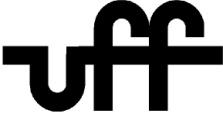 Requerimento N.ºUniversidade Federal FluminenseRequerimento N.ºRequerimento EscolarRequerimento N.ºNomeCPF:-Curso: MESTRADO PROFISSIONAL EM QUÍMICA EM REDE NACIONALMatrícula: Endereço (rua, av., bloco, apto):Endereço (rua, av., bloco, apto):Bairro:Cidade/UF:CEP:E-mailDDD/tel. residencialDDD/celular(   ) Aditamento em Diploma (Apostilamento)(   ) Atualização Cadastral(   ) Cancelamento de Matrícula(   ) Certidão de Conclusão de Curso de Graduação(   ) Certidão de Conclusão de Curso de Pós-Graduação(   ) Certificado de Conclusão de Curso de Pós-Graduação(   ) Declaração(X) Diploma de Curso de Pós-Graduação(   ) Disciplina Isolada (anexar cópia do Diploma e CPF)(   ) Guia de Transferência(   ) Histórico Escolar(   ) Reabertura de Matrícula Trancada no ___ semestre(   ) Reconsideração de Despacho Proc. Nº(   ) Regime Excepcional de Aprendizagem(   ) Rematrícula(   ) Revinculação(   ) Revalidação de Diploma de Graduação(   ) Revalidação de Diploma de Pós-Graduação(   ) Solicitação de documentos microfilmados(   ) Solicitação de cópia de processo e/ou requerimento(   ) Trancamento Especial de Matrícula(   ) Transferência Interna(   ) Transferência Ex-Officio(   ) Transferência Interinstitucional(   ) 2ª Via de Diploma de Graduação(   ) 2ª Via de Diploma de Pós-Graduação(   ) Outros (especificar abaixo)Solicito à Coordenação do PROFQUI o Histórico, a Ata de Defesa e o Diploma de 
Pós-Graduação.Volta Redonda ,_____ de ____________ de 20____.	______________________________________                                                                                          Assinatura do RequerenteUFF – Universidade Federal FluminenseInteressado: __________________________________________Assunto: _____________________________________________Requerimento n.º